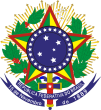 Serviço Público FederalInstituto Federal de Educação, Ciência e Tecnologia Sul-rio-grandensePró-Reitoria de EnsinoCronograma do Primeiro SemestreOBSERVAÇÃO: Conforme o andamento da disciplina, algumas alterações poderão ser feitas de forma a beneficiar o aprendizado do aluno. Todas elas e o cronograma do 2º semestre serão divulgados no início do segundo semestre. Curso: Técnico em PlásticosDisciplina: Matemática IITurma: 2TProfessor: Diego Diéferson ApolinárioCarga horária total: 120 h/aAno/semestre: 2019/1Horário disponível para atendimentoSegunda-feira: 10h às 12h Terça-feira: 10h às 12h e das 17h30min às 19hQuarta-feira: 17h30min às 19hObservação: Nestes horários o professor estará na sala dos professores, ficando o aluno responsável em ir até a sala procurar o professor para juntos irem até o local de atendimento.E-mail: diegoapolinario@sapucaia.ifsul.edu.brEmenta:Geometria Plana e Espacial. Trigonometria. Matrizes, determinantes e sistemas lineares.ObjetivosReconhecer as figuras planas e os sólidos geométricos. Calcular, respectivamente, suas áreas e volumes e aplicar esse conhecimento na resolução de situações problema.Compreender as razões trigonométricas. Trabalhar com o círculo trigonométrico. Identificar as funções trigonométricas e construir seus gráficos. Estudar as leis e identidades trigonométricas. Solucionar problemas de modelagem matemática.Entender o conceito matrizes e determinantes e aplicá-los na resolução de sistemas lineares.Conteúdos programáticosUNIDADE I – Geometria Plana e EspacialÁrea das principais figuras planasÁrea e volume dos principais sólidos geométricosUNIDADE II – TrigonometriaRazões trigonométricasValores notáveis das razões trigonométricasÁrea do triânguloLei dos senos e dos cossenosO círculo trigonométricoFunções trigonométricasFórmulas de adiçãoFunções trigonométricas inversasUNIDADE III – Matrizes, determinantes e sistemas linearesMatrizes: definição, tipos e operações matriciaisMatriz inversívelDeterminantes: definição e propriedadesSistemas lineares: definição e métodos de resoluçãoProcedimentos didáticosAulas expositivo-dialogadas com utilização de lousa e de projetor multimídia. Resolução de exercícios variados e atividades de aprendizagem. Procedimentos e critérios de avaliação     Serão realizadas ao longo do semestre três avaliações individuais (P1, P2, P3). Poderão ser feitos trabalhos ao longo do semestre, presenciais ou em casa, a critério do professor, que gerarão bônus a serem incorporados às notas das provas, sem prejuízo ao aluno. A nota semestral será obtida pela média das 3 provas, ou seja:     Caso o aluno não atinja a nota semestral 6,0 poderá realizar a prova de Reavaliação 1, no final do semestre, com conteúdo cumulativo que vale 10 pontos e substitui a nota semestral. Se, após esta oportunidade, o aluno não tiver atingido a nota 6,0, poderá fazer a Reavaliação 2. A Reavaliação 2 será uma prova de conteúdo cumulativo, no final do ano letivo, no valor de 10 pontos, e que substitui a(s) nota(s) semestral(is) abaixo da média.Para ser considerado aprovado, o aluno deve atingir aos critérios: N ≥ 6,0 e frequência de, no mínimo, 75% das aulas.Bibliografia básicaDANTE, Luiz Roberto. Matemática – Contexto & Aplicações. Volume único. São Paulo: Ed. Ática, 2009.PAIVA, Manoel. Matemática. Vol. 2. São Paulo: Ed. Moderna, 2009.GENTIL, Nelson, MARCONDES, Carlos, et al. Matemática para o Ensino Médio. São Paulo: Ed. Ática, 2002.GIOVANI, José R. BONJORNO, José R. Matemática. Vol.2. São Paulo: FTD, 2001.Bibliografia complementar:BIANCHINI, Edwaldo e PACCOLA, Herval. Matemática. Volume Único. São Paulo: Ed. Moderna, 2007.IEZZI, Gelson, DOLCE, Osvaldo, et al. Matemática. Volume único. São Paulo: Ed. Atual, 2011.EncontroAssunto1Apresentação da disciplina. 2Polígonos.3Área e perímetro de figuras planas: quadrado. Diagonal do quadrado.4Área e perímetro de figuras planas: retângulo, paralelogramo e triângulo quaisquer.5Área e perímetro de figuras planas: triângulo equilátero e hexágono regular.6Área e perímetro de figuras planas: trapézio e losango.7Área e perímetro de figuras planas: círculo. Comprimento da circunferência.8Revisão para prova e correção de alguns exercícios.9Aplicação Prova 01.10Poliedros, poliedros convexos e Relação de Euler.11Poliedros regulares: há apenas 5 poliedros regulares.12Definição de prisma e classificação de primas.13Área da superfície de um prisma e volume do prisma e exercícios.14Paralelepípedo e cubo: diagonal, área e volume e exercícios.15Correção de exercícios.16Definição de pirâmide e classificação de pirâmides.17Relações importantes envolvendo os elementos de uma pirâmide e exercícios.18Área da superfície de uma pirâmide e volume da pirâmide e exercícios.19Revisão para prova e correção de alguns exercícios.20Aplicação Prova 02.21Definição de cilindro e área de um cilindro reto.22Volume do cilindro e exercícios.23Definição de cone e área de um cone reto.24Volume do cone e exercícios.25Definição de esfera, área da superfície esférica e volume da esfera.26Correção de exercícios.27Revisão para prova e correção de alguns exercícios.28Aplicação Prova 03.29Definição de seno, cosseno e tangente de um ângulo e seus valores nos ângulos notáveis.30Resolução de triângulos retângulos e aplicações.31Seno, cosseno e tangente dos ângulos notáveis.32Seno e Cosseno de ângulos obtusos. Lei dos Senos.33Lei dos Cossenos.34Resolução de triângulos quaisquer e aplicações.38Realização de exercícios e revisão dos conteúdos.39Recuperação do 1º semestre.40Divulgação dos resultados da recuperação.